31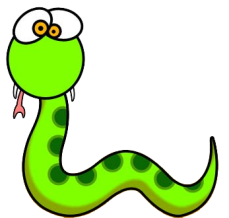 32333435FINISH3029282726212223242520191817161112131415109876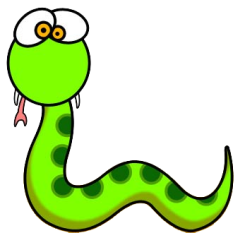 1START2345